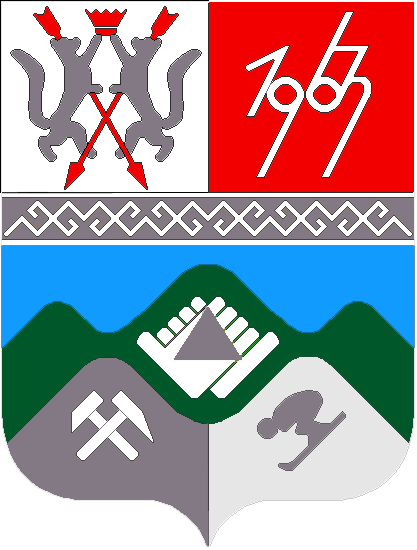 КЕМЕРОВСКАЯ ОБЛАСТЬТАШТАГОЛЬСКИЙ МУНИЦИПАЛЬНЫЙ РАЙОНАДМИНИСТРАЦИЯ ТАШТАГОЛЬСКОГО МУНИЦИПАЛЬНОГО РАЙОНАП О С Т А Н О В Л Е Н И Еот  «27» марта  2020 г. № 341-п О проведении открытого конкурса по отбору управляющей организации для управления многоквартирным домом, расположенным по адресу: Кемеровская область, г. Таштагол, ул. Коммунистическая, 11а           В соответствии с ч. 4 и 13  статьи 161 Жилищного кодекса Российской Федерации, Постановлением Правительства Российской Федерации от 06.02.2006 N 75 "О порядке проведения органом местного самоуправления открытого конкурса по отбору управляющей организации для управления многоквартирным домом", администрация Таштагольского муниципального  района постановляет:                                                                      1. Комитету по управлению муниципальным имуществом Таштагольского муниципального района (Комарова Н.А.) провести конкурс по отбору управляющей организации для управления многоквартирным домом, расположенным по адресу: Кемеровская область, г.Таштагол,                                   ул. Коммунистическая, 11а.           2. Первому заместителю Главы Таштагольского муниципального района Орлову А.Г. утвердить конкурсную документацию на проведение открытого конкурса по отбору управляющей организации  для управления многоквартирным домом, расположенным по адресу: Кемеровская область,                 г. Таштагол, ул. Коммунистическая, 11а.           3. Комитету по управлению муниципальным имуществом Таштагольского муниципального района (Комарова Н.А.) разместить на официальном сайте Российской Федерации в информационно-телекоммуникационной сети «Интернет» для размещения информации о проведении торгов по адресу: www.torgi.gov.ru, извещение  о проведении  открытого конкурса по отбору управляющей организации для управления многоквартирным домом, расположенным по адресу: Кемеровская область,               г. Таштагол, ул. Коммунистическая, 11а.          4. Комитету по управлению муниципальным имуществом Таштагольского муниципального района (Комарова Н.А.) разместить на официальном сайте Администрации района www.Atr.my1.ru извещение о проведении открытого конкурса по отбору управляющей организации для управления многоквартирным домом, расположенным по адресу: Кемеровская область, г. Таштагол, ул. Коммунистическая, 11а.         5. Контроль за исполнением данного постановления возложить на первого заместителя Главы Таштагольского муниципального района                   А.Г. Орлова.         6. Постановление вступает в силу с момента подписания.   Глава Таштагольскогомуниципального района                                                                В.Н. Макута